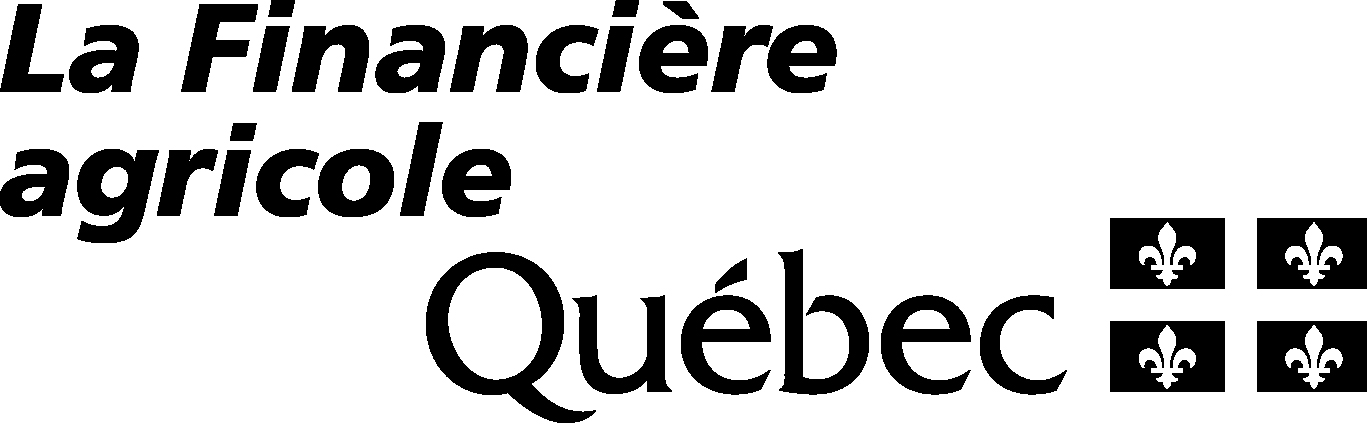 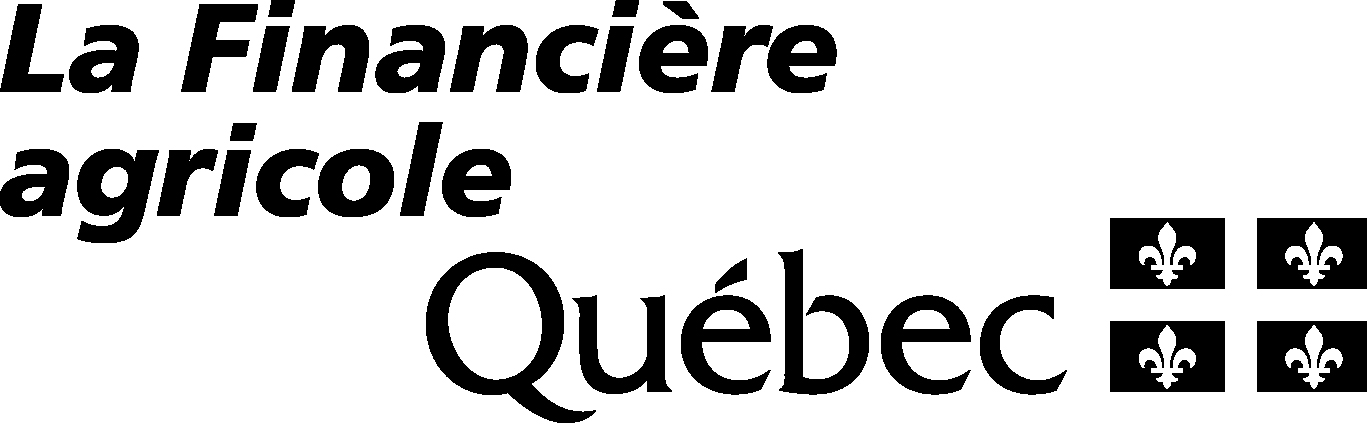 1Identification de l’institution financièreIdentification de l’institution financièreNom de l’institution financièreNom de l’institution financièreNo transit2Identification du clientIdentification du clientNom ou raison socialeNom ou raison socialeNo client FADQ3PrêtPrêtPrêtPrêtPrêtPrêtA.A.DéboursementDéboursementDéboursementDéboursementDéboursementNo tranche de prêtNo tranche de prêtNo tranche de prêtNo dossierde l’institution financièreNo tranche de prêtNo dossierde l’institution financièreDate de la transaction(année/mois/jour)Date de la transaction(année/mois/jour)Date de la transaction(année/mois/jour)Montant de la transactionDate de la transaction(année/mois/jour)Montant de la transactionMontant de prêt en différé annuléMontant de prêt en différé annuléMontant de prêt en différé annuléMontant de prêt en différé annuléMontant de prêt en différé annuléMontant de prêt en différé annuléDate de la transaction(année/mois/jour)Date de la transaction(année/mois/jour)Date de la transaction(année/mois/jour)Montant de la transactionDate de la transaction(année/mois/jour)Montant de la transactionB.B.Premières modalités de remboursement (modalités à remplir pour prêt à Taux Avantage Plus seulement ou avance avec modalités déterminées sous une marge de crédit à l’investissement)Premières modalités de remboursement (modalités à remplir pour prêt à Taux Avantage Plus seulement ou avance avec modalités déterminées sous une marge de crédit à l’investissement)Premières modalités de remboursement (modalités à remplir pour prêt à Taux Avantage Plus seulement ou avance avec modalités déterminées sous une marge de crédit à l’investissement)Premières modalités de remboursement (modalités à remplir pour prêt à Taux Avantage Plus seulement ou avance avec modalités déterminées sous une marge de crédit à l’investissement)Premières modalités de remboursement (modalités à remplir pour prêt à Taux Avantage Plus seulement ou avance avec modalités déterminées sous une marge de crédit à l’investissement)Fréquence des versements hebdomadaire     bimensuel      mensuel      trimestriel      semestriel      annuelFréquence des versements hebdomadaire     bimensuel      mensuel      trimestriel      semestriel      annuelFréquence des versements hebdomadaire     bimensuel      mensuel      trimestriel      semestriel      annuelFréquence des versements hebdomadaire     bimensuel      mensuel      trimestriel      semestriel      annuelFréquence des versements hebdomadaire     bimensuel      mensuel      trimestriel      semestriel      annuelFréquence des versements hebdomadaire     bimensuel      mensuel      trimestriel      semestriel      annuelPériode d’amortissement (ans/mois) :      Période d’amortissement (ans/mois) :      Période d’amortissement (ans/mois) :      Période d’amortissement (ans/mois) :      Période d’amortissement (ans/mois) :      Période d’amortissement (ans/mois) :      Date 1er versement (capital et intérêts) (année/mois/jour) :      Date 1er versement (capital et intérêts) (année/mois/jour) :      Date 1er versement (capital et intérêts) (année/mois/jour) :      Date 1er versement (capital et intérêts) (année/mois/jour) :      Date 1er versement (capital et intérêts) (année/mois/jour) :      Date 1er versement (capital et intérêts) (année/mois/jour) :      Taux d’intérêt Taux variable          Taux fixe :        	(inscrire le taux)Taux d’intérêt Taux variable          Taux fixe :        	(inscrire le taux)Taux d’intérêt Taux variable          Taux fixe :        	(inscrire le taux)Taux d’intérêt Taux variable          Taux fixe :        	(inscrire le taux)Taux d’intérêt Taux variable         Taux fixe :        	(inscrire le taux)Taux d’intérêt Taux variable         Taux fixe :        	(inscrire le taux)Prime d’assurance (incluse dans le montant du versement)Prime d’assurance (incluse dans le montant du versement)Prime d’assurance (incluse dans le montant du versement)Prime d’assurance (incluse dans le montant du versement)Prime d’assurance (incluse dans le montant du versement)Prime d’assurance (incluse dans le montant du versement)Assurance vie (taux ou montant) :Assurance vie (taux ou montant) :Assurance vie (taux ou montant) :Assurance vie (taux ou montant) :Assurance invalidité (taux ou montant) :Assurance invalidité (taux ou montant) :Assurance invalidité (taux ou montant) :Assurance invalidité (taux ou montant) :Date d’échéance du terme (année/mois/jour)  :     Date d’échéance du terme (année/mois/jour)  :     Date d’échéance du terme (année/mois/jour)  :     Date d’échéance du terme (année/mois/jour)  :     Date d’échéance du terme (année/mois/jour) :      Date d’échéance du terme (année/mois/jour) :      Durée du terme (ans)  :     Durée du terme (ans)  :     Durée du terme (ans)  :     Durée du terme (ans)  :     Durée du terme (ans)  :     Durée du terme (ans)  :     Montant du versement(capital, intérêts et assurance s’il y a lieu) :      Montant du versement(capital, intérêts et assurance s’il y a lieu) :      Montant du versement(capital, intérêts et assurance s’il y a lieu) :      Montant du versement(capital, intérêts et assurance s’il y a lieu) :      Montant du versement(capital, intérêts et assurance s’il y a lieu) :      Montant du versement(capital, intérêts et assurance s’il y a lieu) :      Marge de crédit à l’investissement reliée à l’avance avec modalités déterminées (prêt sous marge de crédit à l’investissement) :  Oui  NonNuméro de la marge de crédit à l’investissement :      Marge de crédit à l’investissement reliée à l’avance avec modalités déterminées (prêt sous marge de crédit à l’investissement) :  Oui  NonNuméro de la marge de crédit à l’investissement :      Marge de crédit à l’investissement reliée à l’avance avec modalités déterminées (prêt sous marge de crédit à l’investissement) :  Oui  NonNuméro de la marge de crédit à l’investissement :      Marge de crédit à l’investissement reliée à l’avance avec modalités déterminées (prêt sous marge de crédit à l’investissement) :  Oui  NonNuméro de la marge de crédit à l’investissement :      Marge de crédit à l’investissement reliée à l’avance avec modalités déterminées (prêt sous marge de crédit à l’investissement):  Oui  NonNuméro de la marge de crédit à l’investissement :      Marge de crédit à l’investissement reliée à l’avance avec modalités déterminées (prêt sous marge de crédit à l’investissement):  Oui  NonNuméro de la marge de crédit à l’investissement :      4Ouverture de crédit aux opérations: Déboursement (à remplir au premier déboursement seulement)Ouverture de crédit aux opérations: Déboursement (à remplir au premier déboursement seulement)Ouverture de crédit aux opérations: Déboursement (à remplir au premier déboursement seulement)Ouverture de crédit aux opérations: Déboursement (à remplir au premier déboursement seulement)Ouverture de crédit aux opérations: Déboursement (à remplir au premier déboursement seulement)No de l'ouverture de crédit aux opérationsNo de l'ouverture de crédit aux opérationsNo dossierde l'institution financièreDate de la transaction(année/mois/jour)Montant de la transactionNo de l’ouverture de crédit remboursée s’il y a lieu5Marge de crédit à l’investissement : Déboursement (à remplir au premier déboursement seulement)Marge de crédit à l’investissement : Déboursement (à remplir au premier déboursement seulement)Marge de crédit à l’investissement : Déboursement (à remplir au premier déboursement seulement)Marge de crédit à l’investissement : Déboursement (à remplir au premier déboursement seulement)Marge de crédit à l’investissement : Déboursement (à remplir au premier déboursement seulement)No de la marge de crédit à l’investissementNo de la marge de crédit à l’investissementNo dossierde l'institution financièreDate de la transaction(année/mois/jour)Montant disponible en avance sans modalité (portion « Ouverture de crédit »)Montant autorisé de la marge de crédit à l’investissement6CommentairesCommentairesDernier déboursé :   Autres commentaires :      Dernier déboursé :   Autres commentaires :      Faire parvenir ce formulaire à :La Financière agricole du QuébecDirection de la gestion des produits financiers1400, boulevard Guillaume-CoutureLévis (Québec)  G6W 8K7Téléphone : 418 834-6865Télécopieur : 418 834-4329Courriel : dgpf@fadq.qc.caSignature du représentantNo de téléphoneDate